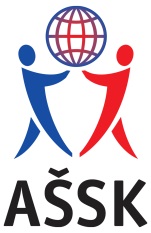 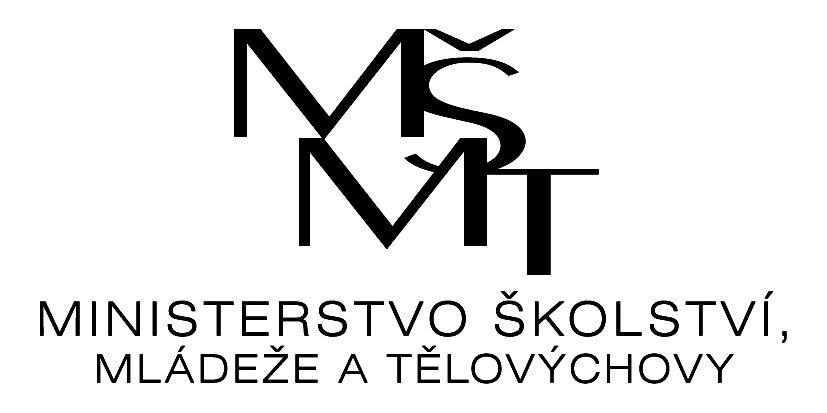 Propoziceokresního finále ve volejbalu chlapců 2024pro základní školy a víceletá gymnázia					 A. Všeobecná ustanoveníOrganizátor:		OR AŚSK Frýdek - MístekPořadatel:		Základní škola, ČSA 570, Frýdek - MístekŘeditel soutěže:	Mgr. Svatava SvobodováGarant:		Mgr. Sylva Kubalova, sylvakubalova@centrum.cz    737 584 140Termín:		pátek 22. 3. 2024Místo konání:	tělocvičny školyKategorie:	IV. žáci roč. nar. 2010, 2009, 2008  2. stupně ZŠ a odpovídajících 	ročníků víceletých gymnáziíPro účast družstva v soutěži je nutné splnit tyto podmínky:		1. družstvo je složeno z žáků jedné školy, 		2. členové družstva musí odpovídat příslušným ročníkem narození a stupněm školy. 		Všechny podmínky musí být splněny zároveň. Je povolen start mladších ve starší kategorii ve všech úrovních soutěže – tedy až do republikového finále. Musí být však dodržen příslušný stupeň školy.						Přihlášky:	do   18. 3. 2024		Mgr. Svatava Svobodová						email: svobodova.8zs@seznam.cz						mobil:	734 672 815  Účastníci:			přihlášená družstva okresu Frýdek – MístekStartovné:	             200 Kč za družstvoČasový harmonogram:						8.00 hod.		prezence			 	8.30 hod.		porada vedoucích družstev	 			8.45 hod.		zahájení soutěže.				          14.00 hod.		vyhlášení výsledků	Časový program bude upraven podle počtu přihlášených družstevB. Technická ustanoveníPodmínky účasti:	 Soutěž probíhá podle všeobecných podmínek AŠSK ČR   - družstvo tvoří žáci jedné školy  - škola ručí za zdravotní stav žáků	 - každé družstvo má max. 12 hráčů, stejné dresy s čísly (1 – 18), dva míče na       rozcvičení                         - předložit originál soupisku potvrzenou ředitelem školy (na konci propozic) 		  - účastníci musí mít s sebou průkaz zdravotního pojištění Předpis:	-  hraje se dle pravidel ČVS, soutěžního řádu AŠSK ČR a těchto propozic-  start libera není povolen-  oficiální hrací míče jsou míče značky Gala-  výška sítě 230 cm-  systém soutěže bude upřesněn podle počtu přihlášených družstevO pořadí ve skupině rozhoduje:a) počet bodůb) vyšší poměr setůc) vyšší poměr míčůd) výsledek vzájemných utkáníe) losSoutěžní komise:	Tříčlenná -  ředitel soutěže, hlavní rozhodčí, zástupce vedoucích zúčastněných  družstev.Protesty:	Písemně, nejpozději pět minut po skončení utkání, ve kterém ke sporné události došlo, výše kauce je 200,- Kč, v případě zamítnutí protestu propadá ve prospěch pořadatele, protesty řeší soutěžní komise.Rozhodčí:	Zajistí pořadatel.Ceny:		Družstva na prvních třech místech obdrží poháry, medaile a diplomy.Postup:	Vítězné družstvo postupuje do krajského fináleCestovné: 	Družstva startují na vlastní nákladyPojištění:	Závodníci nejsou pojištěni proti krádežím a úrazům. Vysílající složka ručí za zdravotní stav závodníků.Upozornění:   Dozor nad žáky zajišťuje vysílající škola (vyhláška MŠMT č.55/2005 § 7, odst.2).Vedoucí družstev odpovídají po celou dobu konání soutěže za bezpečnost a chování  všech členů výpravy.                        Při vážném porušení chování závodníka (kouření, vulgární vyjadřování, ničení                        zařízení šaten a sportoviště aj.) bude závodník, případně celé 				            družstvo vyloučeno ze soutěže a vzniklá škoda bude škole, jejíž žáci majetek  		 poškodili, naúčtováno v plné výši..                       Za cenné věci pořadatel neručí a nedoporučuje brát s sebouRealizace soutěže byla podpořena Ministerstvem školství, mládeže a tělovýchovy.Mgr. Svatava Svobodová		Mgr. Tomáš Mitura			Mgr. Sylva Kubalováředitel soutěže			předseda OR AŠSK			garant soutěž	 Příloha č. 2Asociace školních sportovních klubů České republiky, z. s. 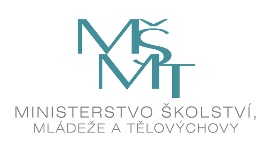 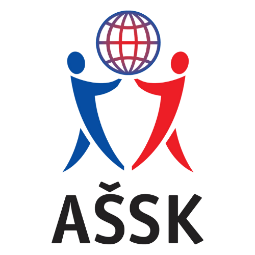                   140 00 Praha 4 - Háje, Starobylá 999/1a, tel.: 731 145 704, IČ: 45773688Prezenční listina soutěžících ve sportovních soutěžíchNázev soutěže:   Volejbal							Postupové kolo: okresníKategorie:	  IV. chlapci		Místo konání:     Raškovice 					    	 	Datum konání: 22. 3. 2024Výše uvedené osobní údaje jsou nezbytné pro evidenci a kontrolu soutěže ze strany AŠSK ČR a MŠMT. Nebudou použity k žádným jiným účelům.Jméno, příjmení a telefon vedoucího družstva (pedagogického doprovodu) a email:………………………………………………………………………………………………………………………………V ……………….....................................................................................  dne: ……………………………Škola potvrzuje, že žáci a žákyně uvedené na soupisce jsou žáky denního studia školy, uvedeného věku a nikdo z uvedených žáků není osvobozen od TV a nemá III. nebo IV. zdravotní klasifikaci. Škola potvrzuje, že vedoucí družstva (pedagog) bude vykonávat dohled nad žáky po celou dobu trvání soutěže, a to i cestou na soutěž a zpět.Jméno a příjmení soutěžícíhoRok narozeníTřídaČíslo dresuŠkola, adresa, IČO a email školy1.2.3.4.5.6.7.8.9.10.11.12.